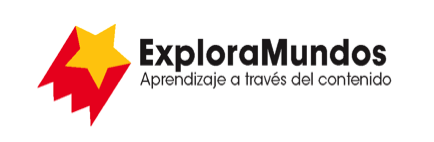 Niveles N, O, P: Investigaciones
El cuidado de la saludParte 5: Presenta y comparte
Mira toda la información que reuniste durante tu investigación.¿Cuáles son las ideas más importantes sobre cómo cuidar la salud y estar sano?Escribe las ideas más importantes en una tabla.
Cuando termines, asegúrate de guardar este archivo.Invento 1Invento 2Invento 3Nombre del invento¿Qué problema se quería resolver con este invento?¿Qué equipos se inventaron o se usaron?¿Qué impacto tiene este invento en la vida de las personas?¿De qué manera estos inventos son buenos para la salud de las personas?